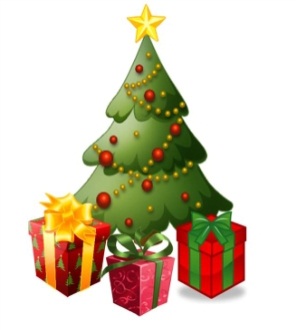 CHRISTMAS GIVING 2020SPONSOR FORM Name/Contact Person_______________________________________________Business/Church Name	____________________________________________Street Address_________________________________City_________________State _____________________		Zip Code ___________________________Daytime Phone __________________________Cell Phone__________________E-Mail Address (please print clearly)_____________________________________Preferred Family Size to Sponsor (e.g.  1, 2, 5, 8 members) Family Sz______________Approximately	 $50 per family member. Choose One:____    You will be provided with clothing sizes and gift ideas to purchase on your own and return. 	____	You would like volunteers to do the shopping with the money you donate. Cash Donation amount___________   or Gift Card Donation amount___________Thank you for making Christmas brighter for a family in need!----------------------------------------------------------------------------------Please return this form to:Christ Our Light Catholic Church – Attention Molly or scan and email to the address below.Forms must be received by November 16th.  If you are purchasing or donating items these are due by Friday, December 11thGift Drop-Off Options: Christ Our Light Church-(Lower level in back of church near the dumpsters)   804 S. 7th Ave, Princeton   Thursday, December 10:  9:00-4:30 pm              Friday, December 11:  8:30- Noon  ~You will receive the family gift preference information as soon as we are able to match you~If you have questions please contact Molly Weyrens at christmasgp17@gmail.com or 763-634-1795 and leave a message